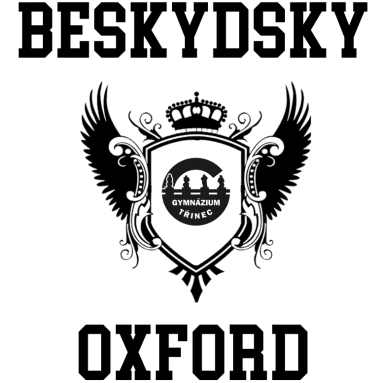 Termín:     2. – 6.9.2019
Místo:  horská chata Skalka
Cena: 2000,- Absolventi naší školy pod záštitou Gymnázia, Třinec, příspěvkové organizace pořádají pětidenní soustředění pro žáky 1.A, 2.A, 3.A a 4.A, které bude plné zajímavých her a aktivit. Žáci mají možnost strávit pět dní v krásném prostředí, vyzkoušet si práci na skutečném projektu, zdokonalit se v angličtině, využít moderní technologie při řešení úkolů, být kreativní, zasportovat si, zahrát si hry a být v kontaktu s úspěšnými absolventy.Důraz bude kladen na schopnost týmové spolupráce a vzájemného respektu. Cílem je zažít dobrodružství, díky kterému žáci získají jiný pohled na svět, nová přátelství, zážitky a třeba i cenný poklad.Soustředění je určeno pro 25 žáků. Vzhledem k omezenému počtu účastníků je nutno vyplnit celou přihlášku. V případě většího zájmu budeme žáky vybírat podle údajů z přihlášky, zejména podle důvodů, proč by chtěli jet. Prospěch rozhodně není nejdůležitějším kritériem.Platbu 2 000,- Kč budeme vybírat květnu.Další informace může poskytnout Mgr. Petra Bruková (petra.brukova@seznam.cz nebo tel. 733611775).Přihláška na soustředění „Beskydský Oxford“ (odevzdat do 15.3.)Jméno a příjmení: …………………………………………………….třída……………….Kontaktní údaje: telefon………………………. E-mail……………………………………..Adresa:…………………………………………………………………………………………Datum narození:………………………… Velikost trička: ………………………………..Jméno zákonného zástupce a kontakt: …………………………………………………….Pojišťovna:…………………………………………………………………………….Alergie, diety a jiná omezení: ………………………………………………………………..Léky:…………………………………………………………………………………………Upozornění pro pedagogický doprovod: ……………………………………..…………………………………………………………Prospěch u průběhu studia: ………………………………………………………………………………………………..Reprezentace školy v soutěžích:………………………………………………………….…………………………………………………………………………………………………Jak trávíte volný čas, koníčky, četba, oblíbené hry a aktivity: ………………………………………………………………………………………………………………………………………………………………………………………………………………………………………………………………………………………………………
…………………………………………………………………………………………………Reprezentace školy na veřejnosti:………………………………………………………………………………………………………………………………………………………………………………………………………………………………………………………………Další školní a mimoškolní aktivity:………………………………………………………….……………………………………………………………………………………………………………………………………………………………………………………………………Důvody, proč chci na soustředění jet:……………………………………………………..………………………………………………………………………………………………………………………………………………………………………………………………………………………………………………………………………………………………………Datum:                         podpis žáka:                              podpis zákonného zástupce: